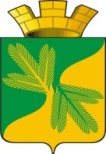 Ханты - Мансийский автономный округ – ЮграСоветский районАДМИНИСТРАЦИЯ ГОРОДСКОГО ПОСЕЛЕНИЯ ТАЁЖНЫЙП О С Т А Н О В Л Е Н И Е 06 марта  2024 года						                                                    № 40 О внесении изменений в постановление администрации городского поселения Таёжный от 16.11.2022 N 228 «Об утверждении административного регламента предоставления муниципальной услуги «Присвоение адреса объекту адресации, изменение и аннулирование такого адреса»   В соответствии с постановлением Правительства Российской Федерации от 05.02.2024 № 124 «О внесении изменений в постановление Правительства Российской Федерации от 19 ноября 2014 г. N 1221 «О внесении изменений в постановление Правительства Российской Федерации от 19 ноября 2014 г. N 1221», Уставом городского поселения Таёжный:1. Внести в  постановление администрации городского поселения Таёжный от 16.11.2022 N 228 «Об утверждении административного регламента предоставления муниципальной услуги «Присвоение адреса объекту адресации, изменение и аннулирование такого адреса» (далее – Постановление) следующие изменения:1.1. Пункт 2.6 административного регламента предоставления муниципальной услуги «Присвоение адреса объекту адресации, изменение и аннулирование такого адреса», утвержденный Постановлением, изложить в следующей редакции:«2.6. Принятие решения о присвоении объекту адресации адреса или аннулировании его адреса, решения об отказе в присвоении объекту адресации адреса или аннулировании его адреса, а также размещение соответствующих сведений об адресе объекта адресации в государственном адресном реестре осуществляются уполномоченным органом:а) в случае подачи заявления на бумажном носителе - в срок не более 10 рабочих дней со дня поступления заявления;б) в случае подачи заявления в форме электронного документа - в срок не более 5 рабочих дней со дня поступления заявления.».2. Опубликовать настоящее постановление в порядке, установленном Уставом городского поселения Таёжный.3. Постановление вступает в силу с даты опубликования.Глава городского поселения Таёжный                     		                          А.Р. Аширов            